DessertLemon Cheesecake with Blackberry Compote£5.95Bara Brith Bread & Butter Pudding with Cream or Traditional Ice Cream £5.95Salted Caramel Chocolate Pot with Shortbread£5.95Chocolate Brownie, Conti’s Traditional Ice Cream £5.95Conti’s Welsh Organic Ice Cream Traditional, Honey, Elderflower, Chocolate, Caramel & Honeycomb,Raspberry Sorbet, Mango Sorbet £2.30 per scoopWelsh Cheeseboard, Y Ffarmers Chutney & Biscuits £6.95Dessert Wine £4.00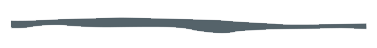 Hot DrinksEspresso £1.40Double Espresso £1.80Americano Coffee £1.90Cappuccino £2.30Latte £2.30Hot Chocolate £2.30Tea £1.60Herbal Teas 1.60Liqueur Coffee £4.95/6.95